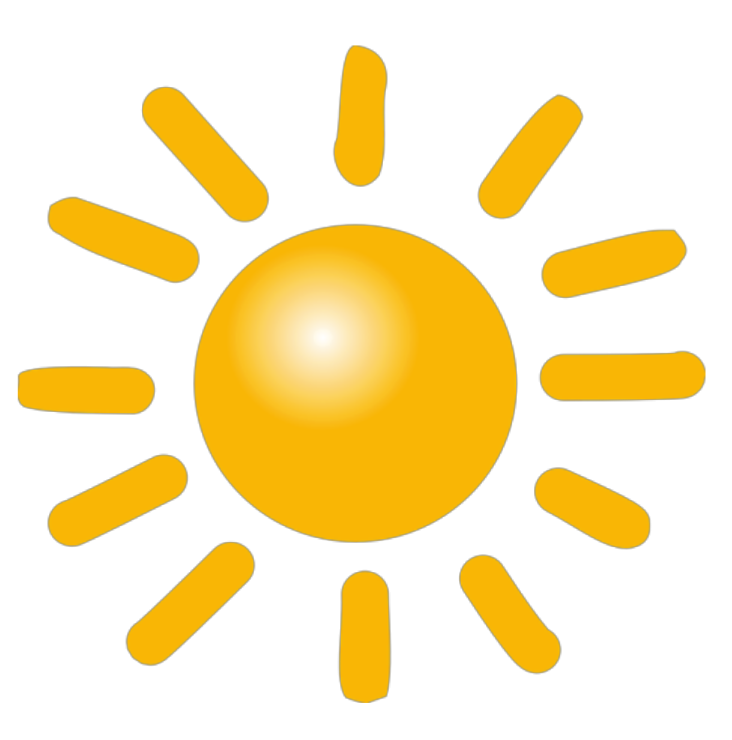 Elektrische Energie aus Solarthermie und Solarrinnenkraftwerken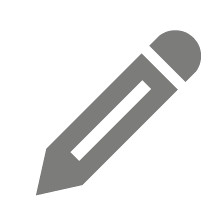 Schaue dir die folgende Sequenz aus dem Film „Sonnenenergie“ (Timecode: 10:08 – 11:44) an und streiche die falschen Aussagen aus den folgenden Sätzen.1. Gewinnung von elektrischer Energie mit Solarthermie-Kraftwerkena. Um elektrische Energie ohne Solarzellen zu gewinnen, nutzt man die starke/schwache Hitze, die durch das Konzentrieren der Lichtstrahlen/des Schattens auf einen Punkt entsteht. b. In großen Solarthermie-Kraftwerken werden also die Lichtstrahlen der Sonne mit riesigen Spiegeln zu einem Turm in der Mitte/an der Seite gelenkt. c. Die Spiegel werden exakt der Sonne nachgeführt, so dass sie immer im spitzen/rechten Winkel zu ihr stehen.d. Im Brennpunkt am Turm entsteht dabei eine große Hitze von über 500/1000 Grad Celsius, mit der sich Wasser/Öl verdampfen lässt, um eine Dampfturbine und einen Generator anzutreiben.e. So entsteht aus Sonnenenergie elektrische Energie über den Umweg der Wärme/Solarzelle.2. Gewinnung von elektrischer Energie mit Solarrinnenkraftwerkena. Das Solarrinnenkraftwerk fängt die Sonnenenergie mit verspiegelten/schwarzen Rinnen ein.b. Dabei werden die Lichtstrahlen auf ein Rohr in der Mitte/auf die Seite gelenkt und erhitzen das Wasser/Öl in den Röhren bis auf 500/1000 Grad Celsius. c. Aus dem riesigen Solarfeld gelangt das erhitzte Öl zum Ende/Zentrum der Anlage, wo die heißen Rohre Wasser/Öl erhitzen.d. Durch die Erhitzung entsteht Dampf/kalte Luft, wodurch eine Turbine angetrieben wird und über einen Generator elektrische Energie/Radioaktivität produziert.3. Ordne die folgenden Bilder entweder dem Solarthermiekraftwerk oder dem Solarrinnenkraftwerk zu. 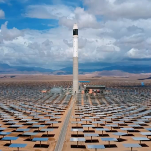 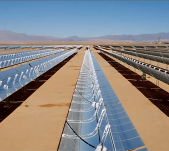 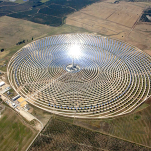 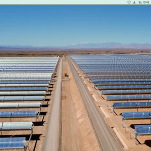 _____________________ _____________________ _____________________ ____________________ 